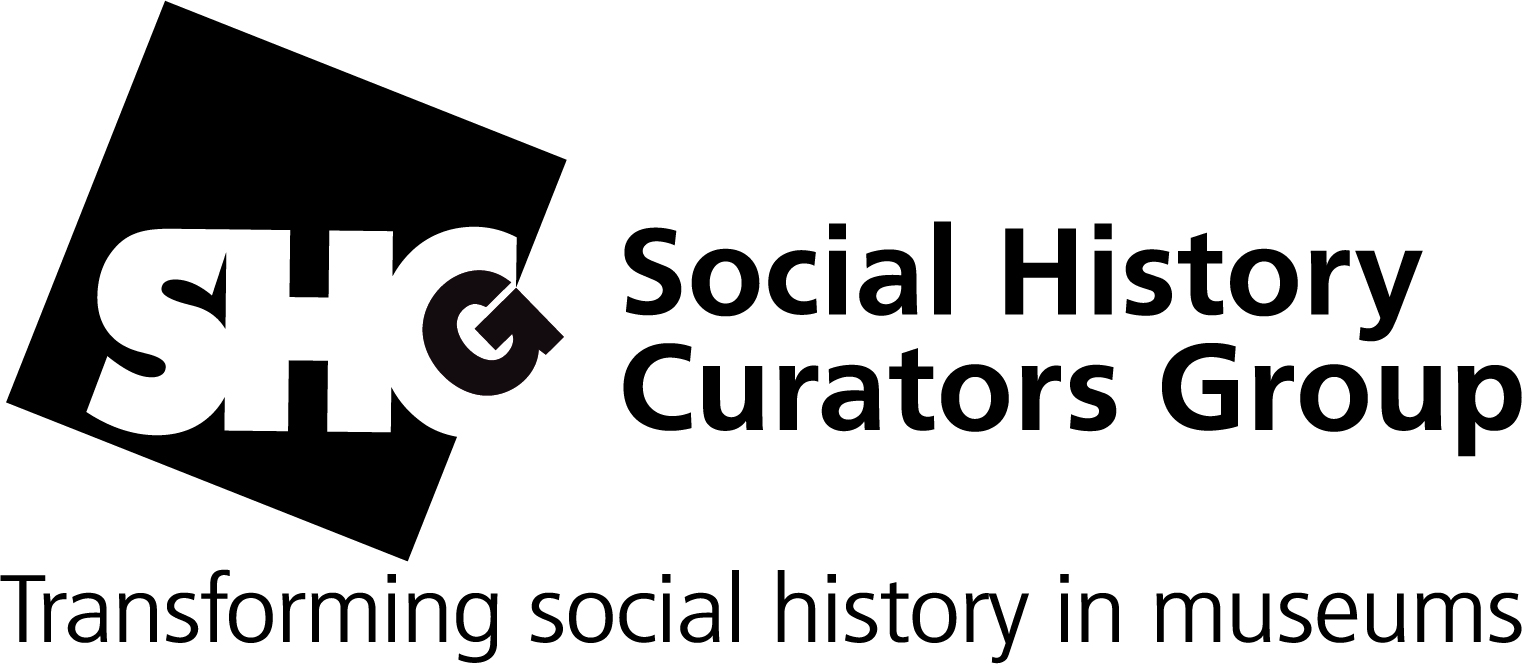 SHCG Seminar 2019Exhibitions on a budgetSHCG Member Free Place ApplicationName: Organisation (if applicable):Position:Contact telephone number:Email Address: Please describe the benefit of a free place to your personal or professional development.  No more than 250 words.How does this seminar fit with the objectives of your work place/ organisation/ business. No more than 250 words.  DeclarationI confirm that I am an SHCG member & have not attended an SHCG seminar before.I agree to provide a 500 word review of the seminar for SHCG News, should this application be successful.By inserting your name below, you agree to the above declaration: ………………………………………………..Dated ………………………………………Guidance NotesAny SHCG member either individual or institutional, who has not attended an SHCG Seminar before, is welcome to apply for a free place.  This includes volunteers, students, trustees, and people working in related fields.When describing the benefit of a free place please make reference to your CPD plan or other goal orientated plan, if relevant.  If you do not have a formal plan, please describe the benefits for yourself and your future aspirations.When describing how the seminar fits with your organisations objectives, please make reference to any plans, briefs, strategies that are relevant.  If you are currently volunteering rather than in employment, please refer to the organisation with which you are volunteering. Free place includes the light lunch and refreshments at the seminar. The delegate in receipt of a free place must pay their own travel costs to and from the seminar. SHCG will inform the successful free place applicant by Monday 21st  January Bookings will remain open, enabling unsuccessful applicants to book as paying delegates before bookings close. If you have booked already and apply for the free place, your booking will be refunded if you are the successful free place applicant.